	水密隔艙探究答案：水密隔艙測試 (教師指引)步驟利用飲品空盒製作寶船 (二至四人一組)  ：1. 把飲品盒分開一半，一半作船身，用另一半做隔艙物料，如下圖示：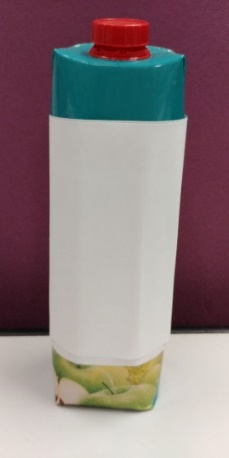 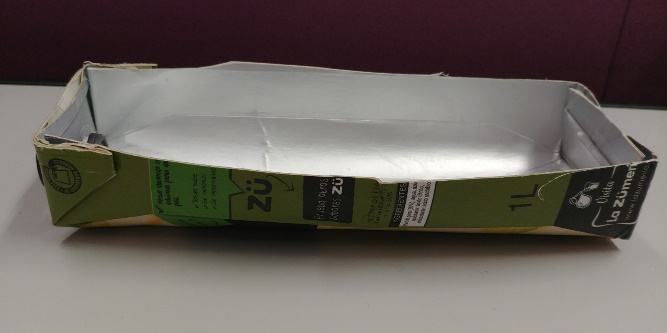 2. 船底開3個小孔(測試入水情況)，用藍寶貼萬用膠封艙底的孔，用飲品盒另   一半的物料做隔艙。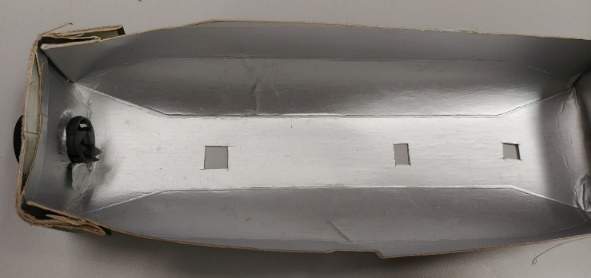 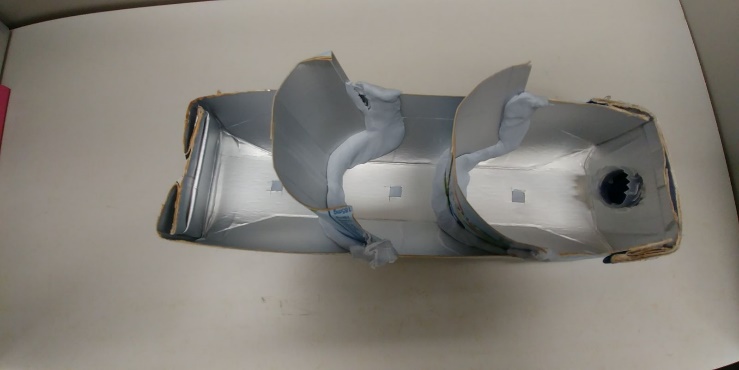 3.  觀察後，將資料記錄下來。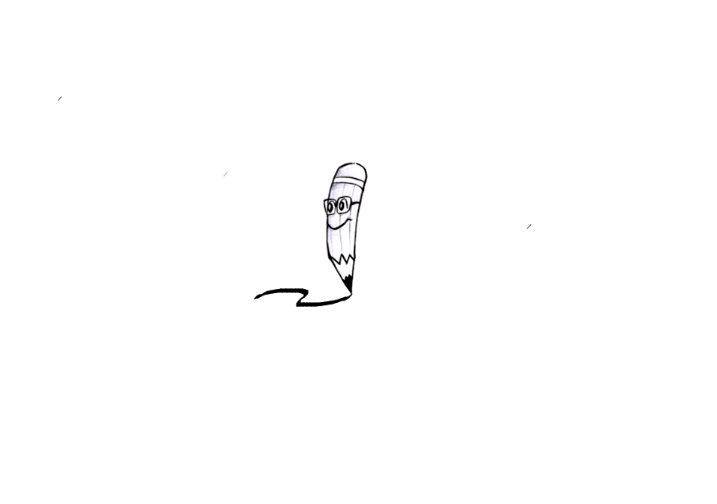 記錄結果測試一：沒有隔艙沉船時間：__________ 分鐘 __________ 秒 (可參考1.5.3 沉船短片，觀看沒有水密隔艙模型船沉沒的過程。)測試二：設置隔艙1. 預測   我們預測船在設置隔艙後，進水____ 分鐘 ____ 秒後才會沉沒。/ 不會沉沒。2. 逐一把隔艙的藍寶貼萬用膠移除，讓船艙進水，觀察情況並記錄。小提示：我們應該何時移除隔艙的藍寶貼萬用膠？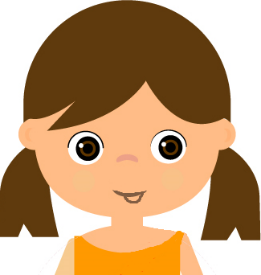 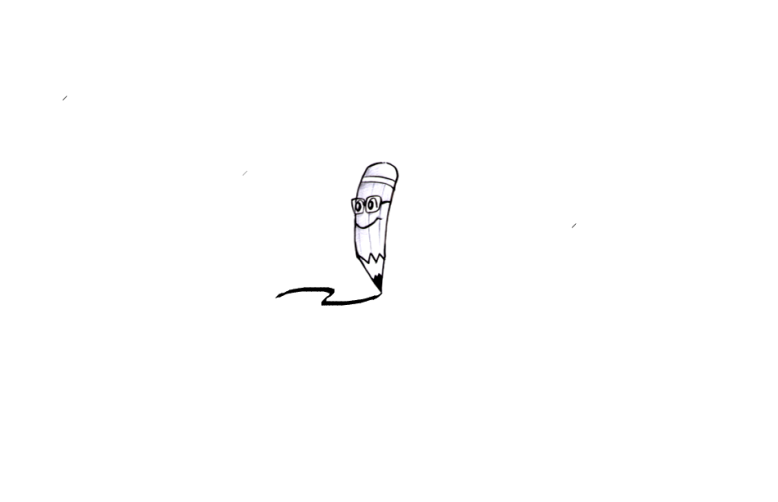 1. 根據實驗的結果，船在甚麼情況下會沉沒？   _______________________________________________________________。2. 當發生意外時，水密隔艙起了甚麼作用？   _______________________________________________________________   _______________________________________________________________。水密隔艙的技術( 可以  /  不可以  )減慢沉船的速度，因為即使有一兩個艙區破損進水，水也 (  會  /  不會  )流到其他艙區。從船的整體來看,仍然保持有相當的           ，不致立刻           。延伸學習：製作安全警報器，應用簡單電學知識，接駁「閉合電路」，把安全警報器安         裝在船艙內，然後進行測試。運用編寫程式，接駁感應器測量前方的障礙物，以提升船航行的安全性。   活動參考照片：   1. 製作隔艙：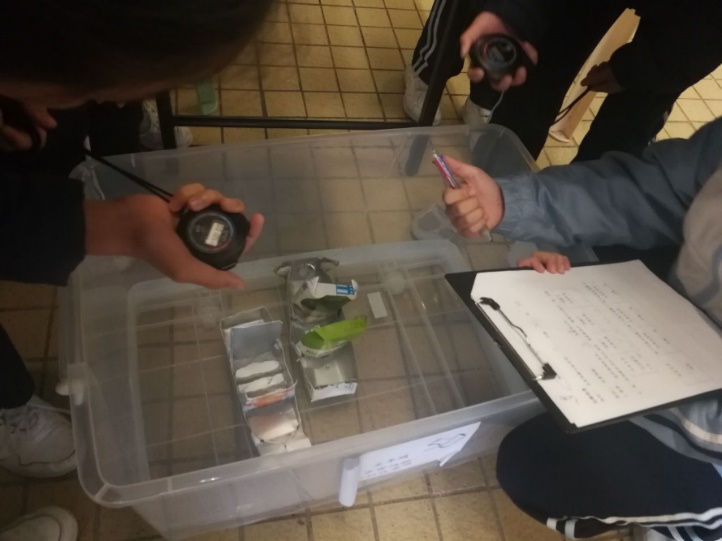 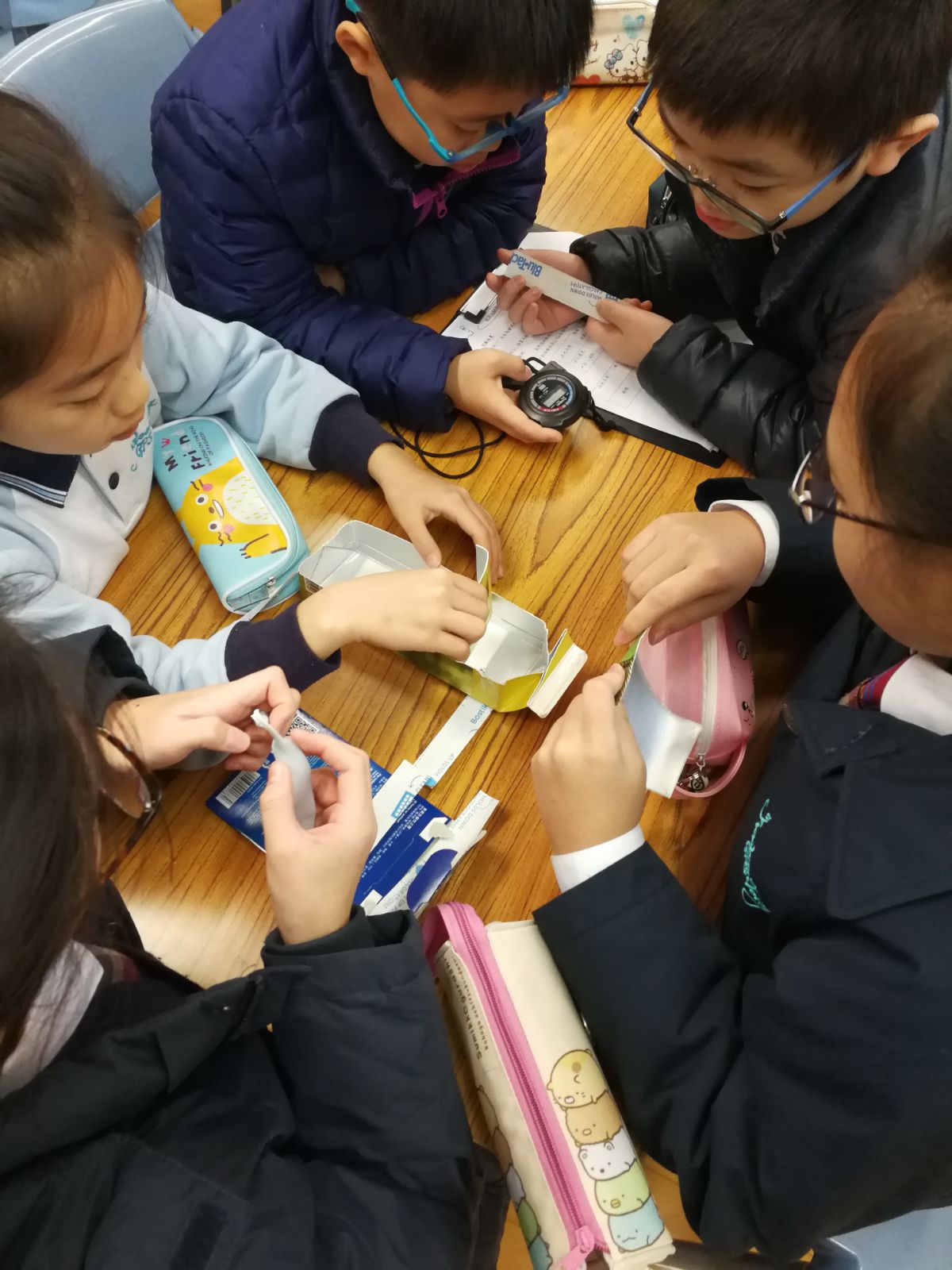    2. 學生製作隔艙例子：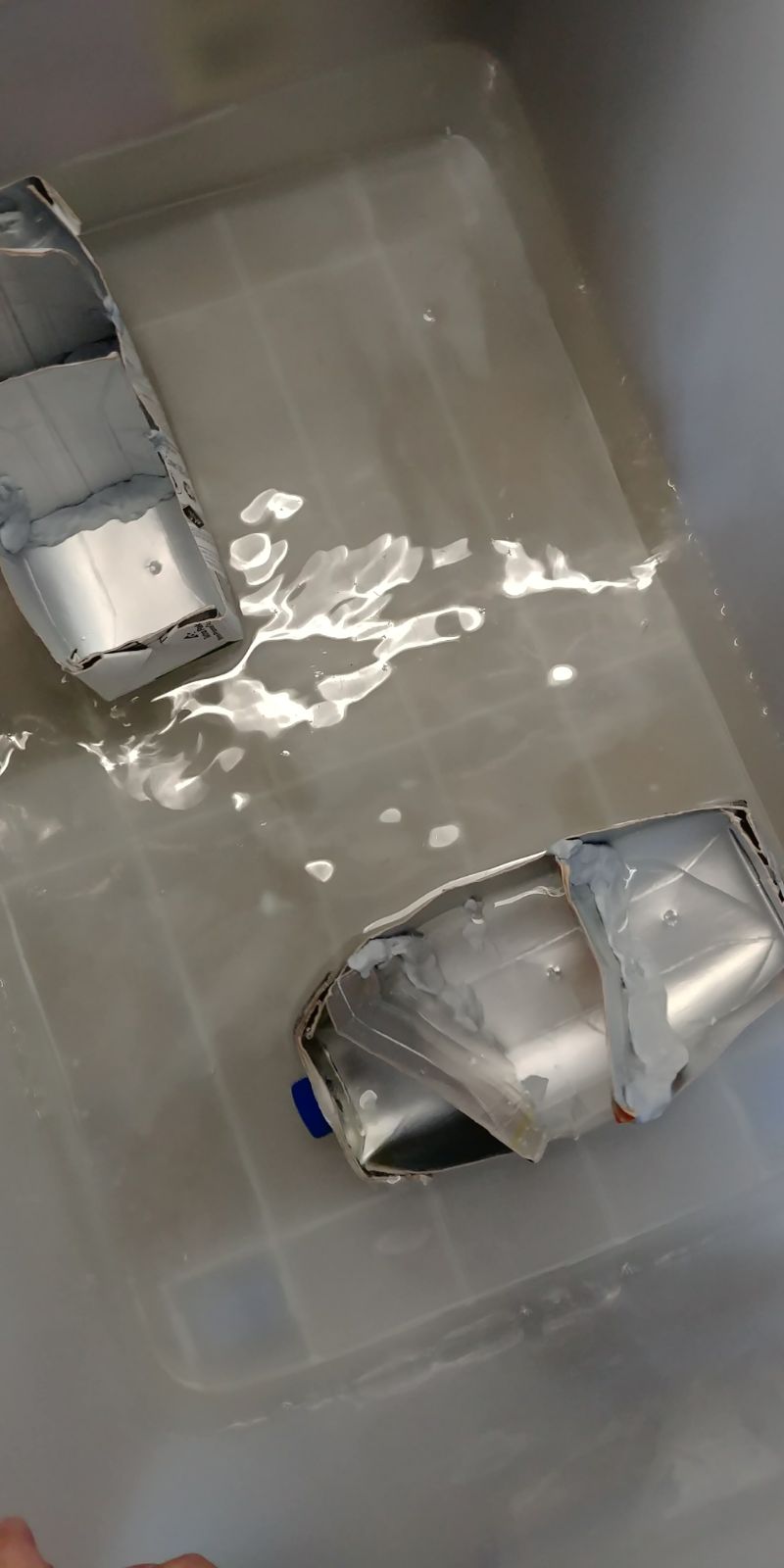 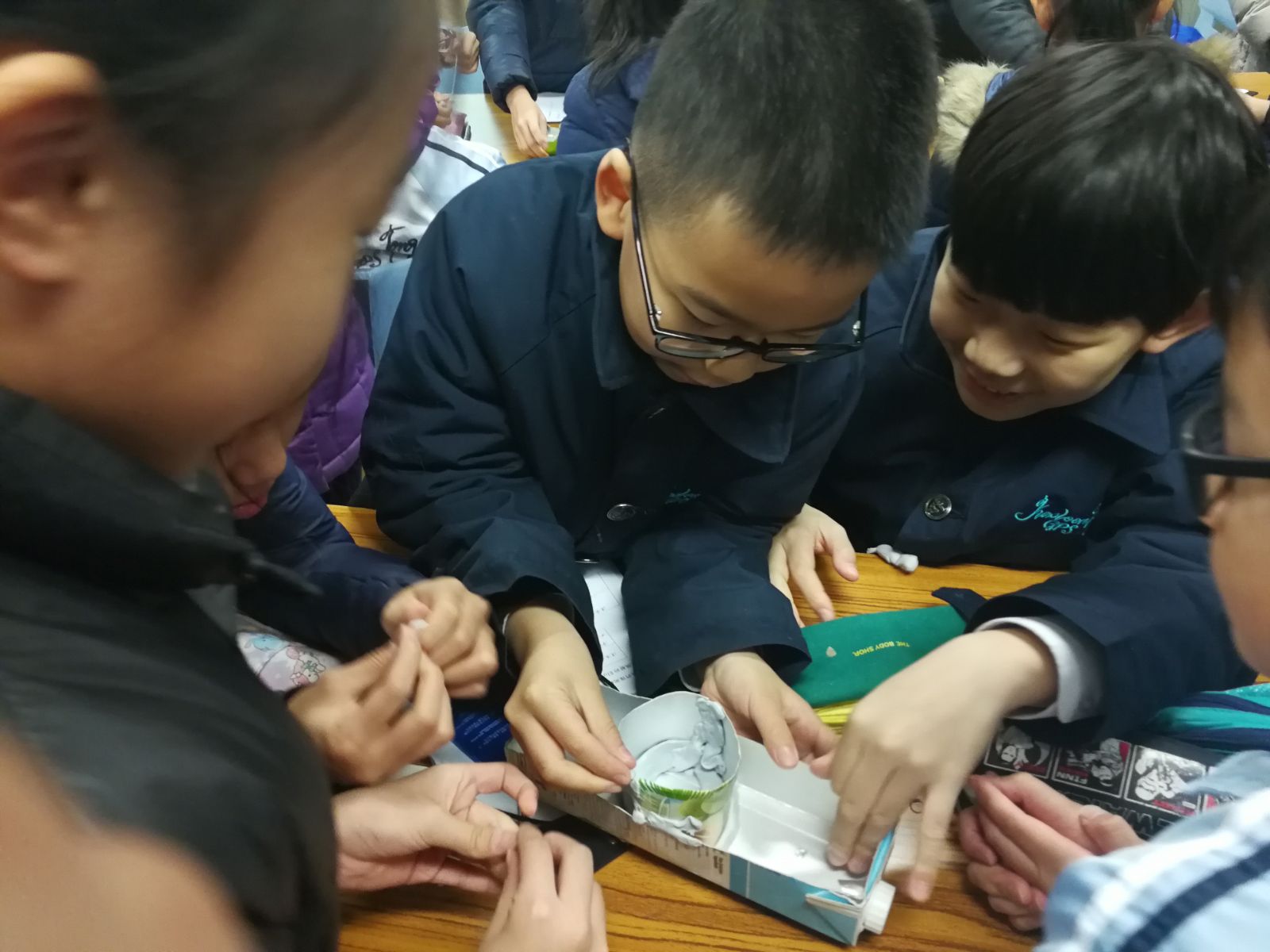 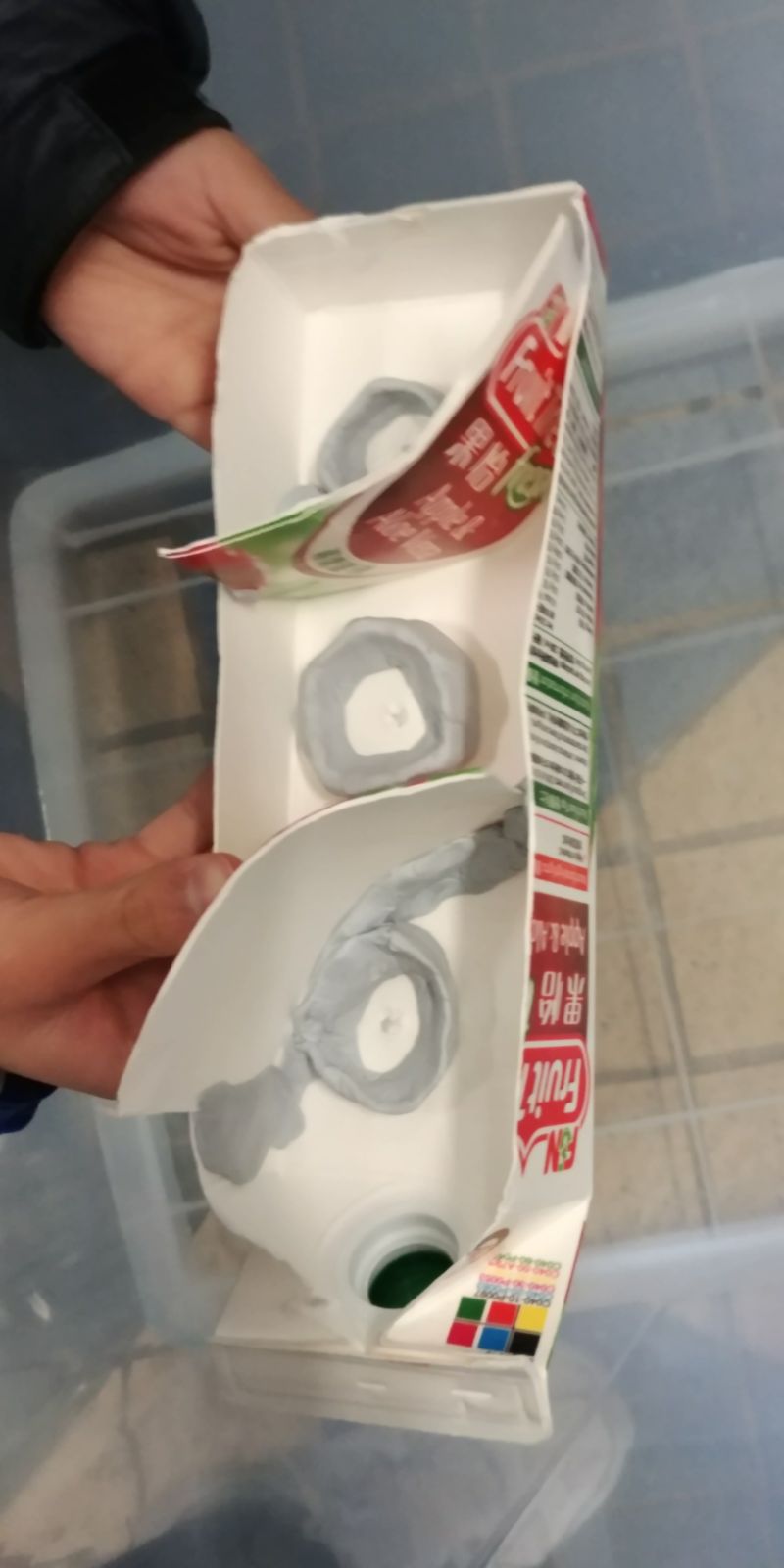 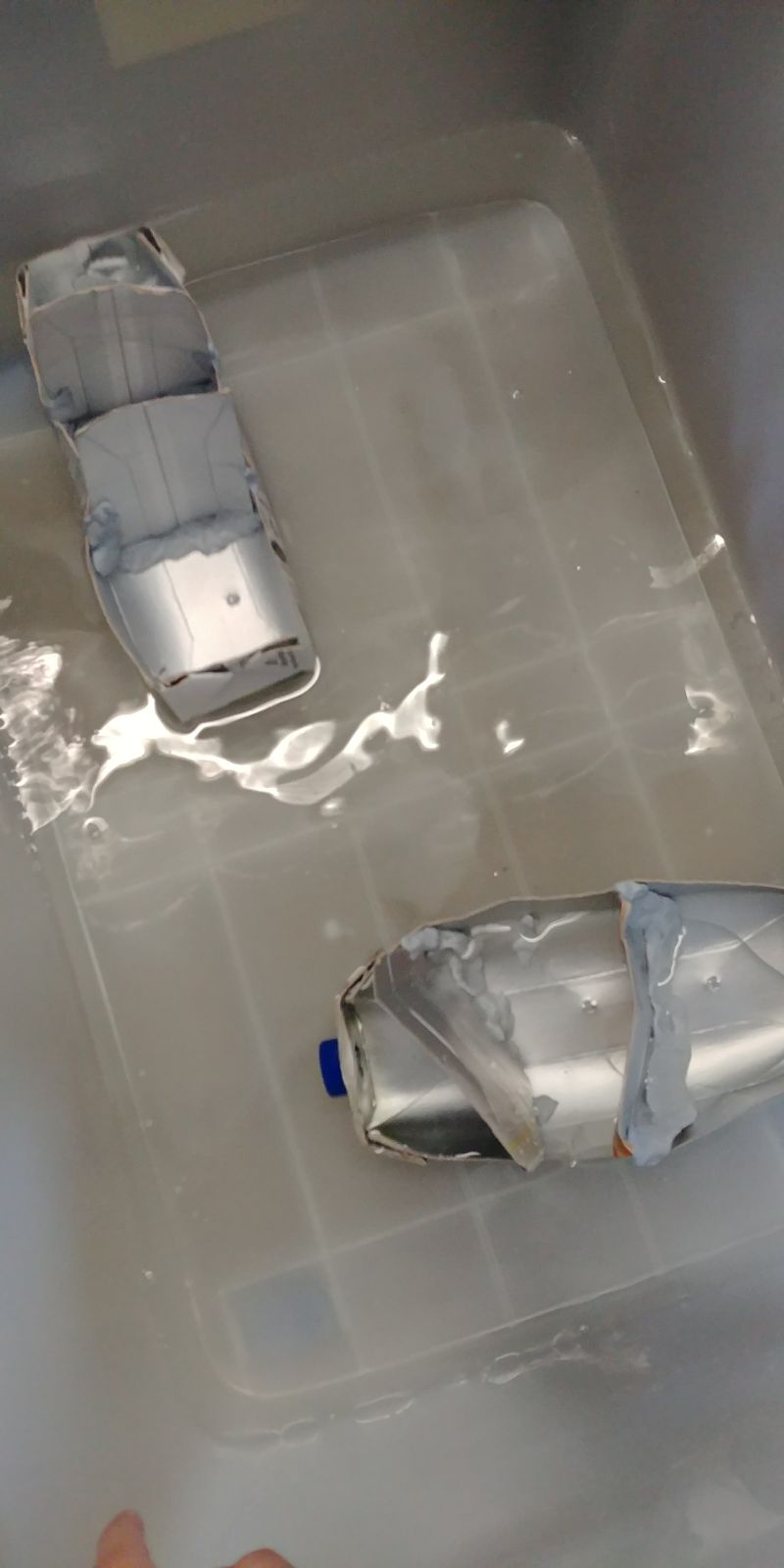    3. 觀察、量度及記錄：注水次序隔艙1注入水後隔艙2注入水後隔艙3注入水後浮沉情況浮 ﹔沉以實際觀察為準，一般隔艙1及2注入水後，船仍保持浮力，直至三個隔艙也注入水，整條船滿水後便會沉沒。以實際觀察為準，一般隔艙1及2注入水後，船仍保持浮力，直至三個隔艙也注入水，整條船滿水後便會沉沒。以實際觀察為準，一般隔艙1及2注入水後，船仍保持浮力，直至三個隔艙也注入水，整條船滿水後便會沉沒。注水次序船下水後至隔艙1注入水需時船下水後至隔艙2注入水需時船下水後至隔艙3注入水需時時間___ 分鐘 ____ 秒以實際量度時間為準___ 分鐘 ____ 秒以實際量度時間為準___ 分鐘 ____ 秒以實際量度時間為準